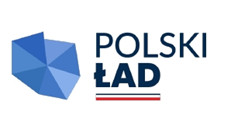 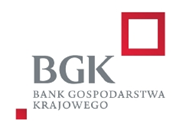 KNK.271.14.2022.AM					Tereszpol-Zaorenda, dnia 15.07.2022INFORMACJA O KWOCIE, JAKĄ ZAMAWIAJĄCY ZAMIERZA PRZEZNACZYĆNA SFINANSOWANIE ZAMÓWIENIADotyczy: Postępowanie o udzielenie zamówienia publicznego prowadzone w trybie podstawowym na zadanie inwestycyjne: „Przebudowa budynku po byłym ośrodku zdrowia w Tereszpolu-Zaorendzie”, dofinansowane ze środków Rządowego Funduszu Polski Ład: Program Inwestycji Strategicznych. Zamawiający, zgodnie z art. 222 ust 4 ustawy z dnia 11 września 2019 r. – Prawo zamówień publicznych (Dz. U. z 2021, poz. 1129, z późn. zm.) udostępnia informacje o kwocie, jaką zamierza przeznaczyć na sfinansowanie zamówienia.Na realizację zamówienia Zamawiający zamierza przeznaczyć kwotę : 2 500 000,00  złbrutto, kwota słownie: dwa miliony pięćset tysięcy i  00/100 złotych. Wójt Gminy Tereszpol/-/ Jacek Pawluk